Unit 4 – Modeling and Analyzing Exponential Functions 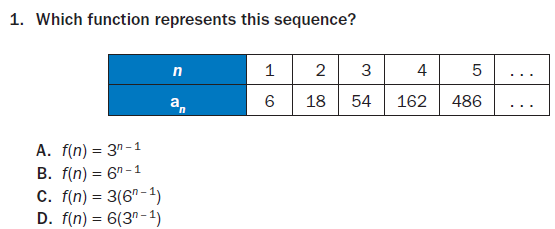 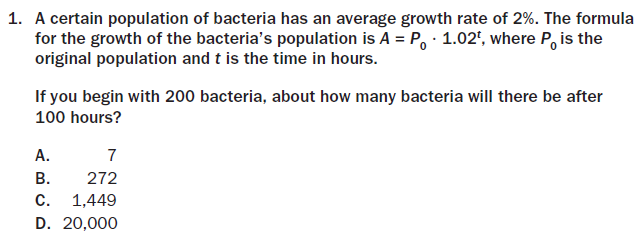 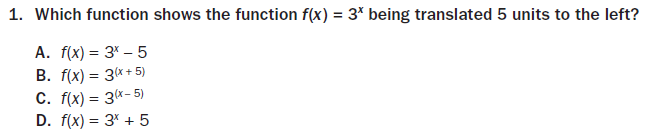 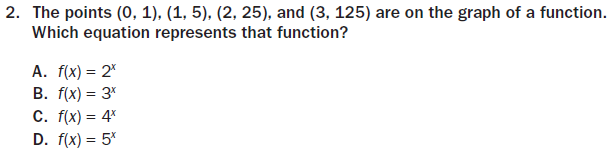 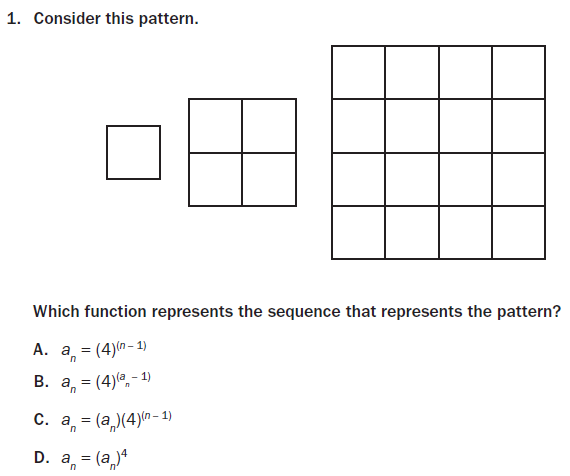 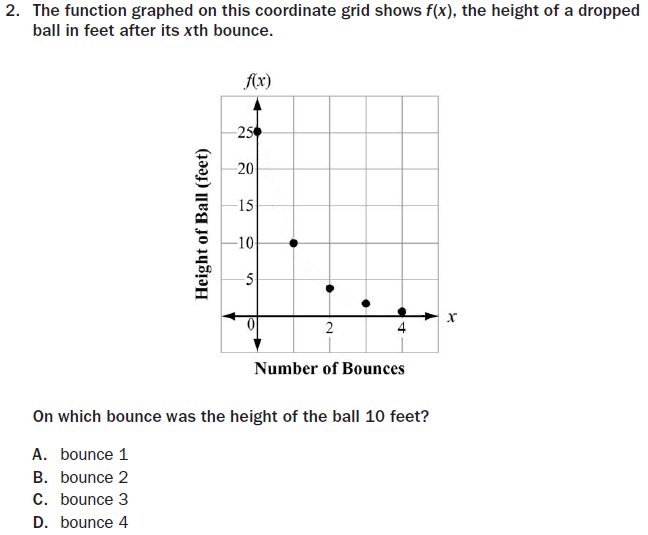 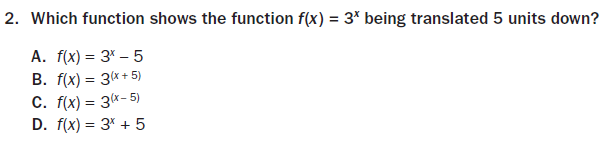 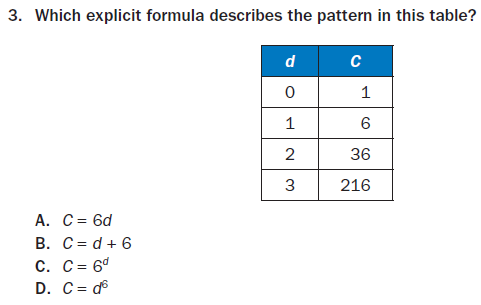 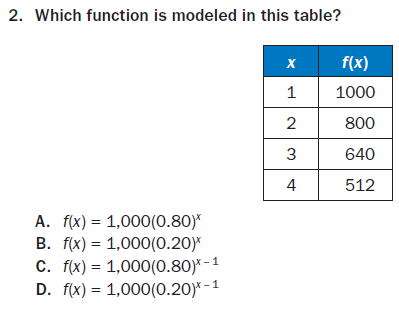 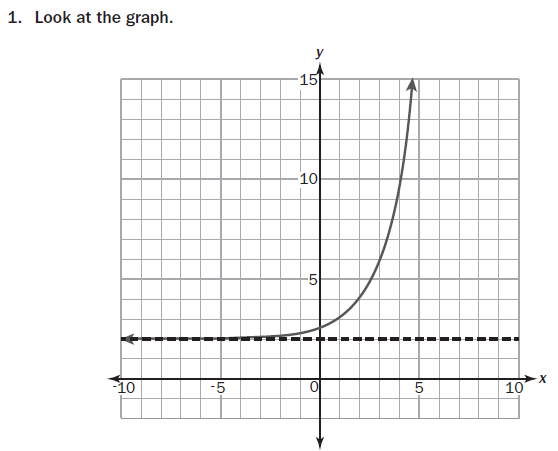 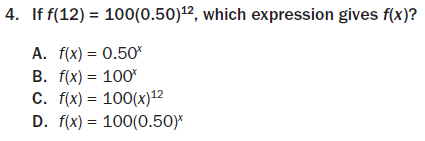 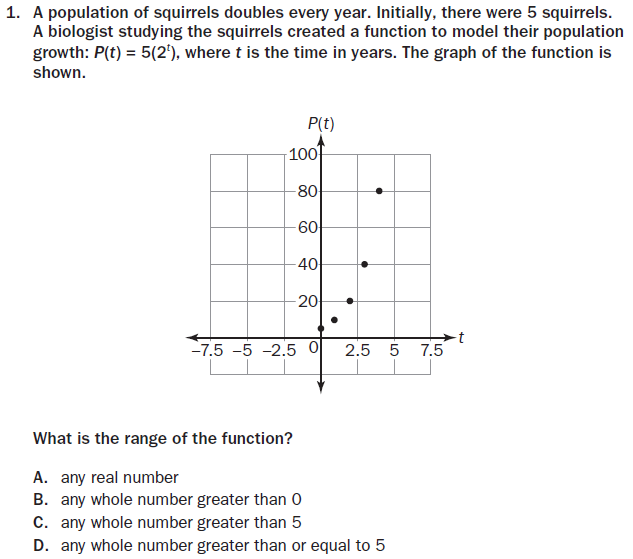 ++++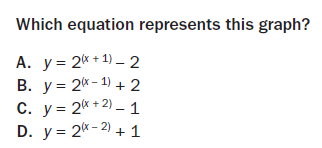 Unit 5 – Comparing and Contrasting Functions 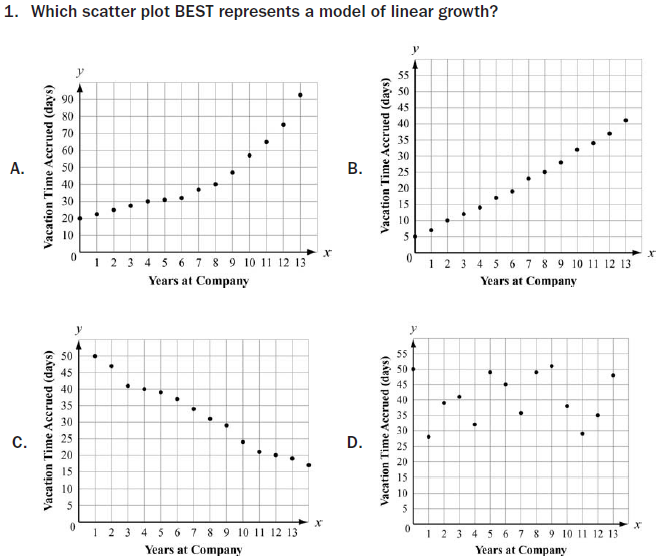 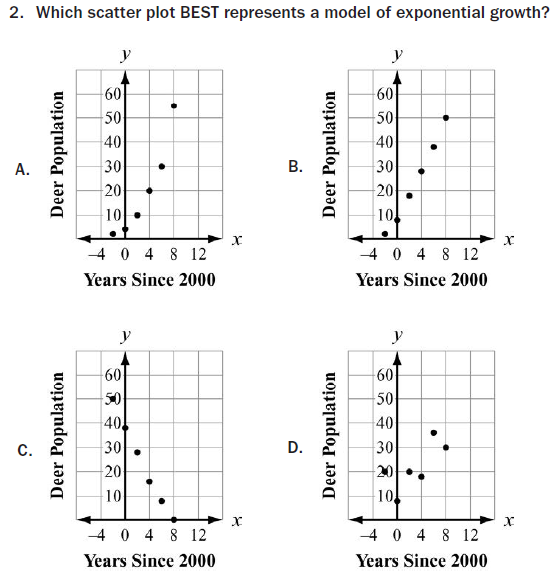 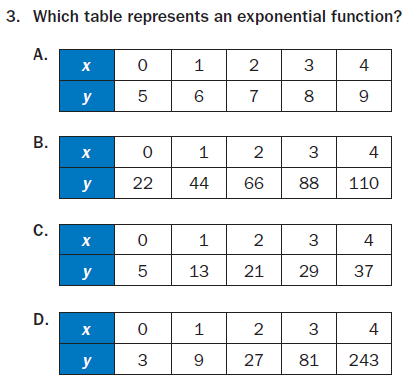 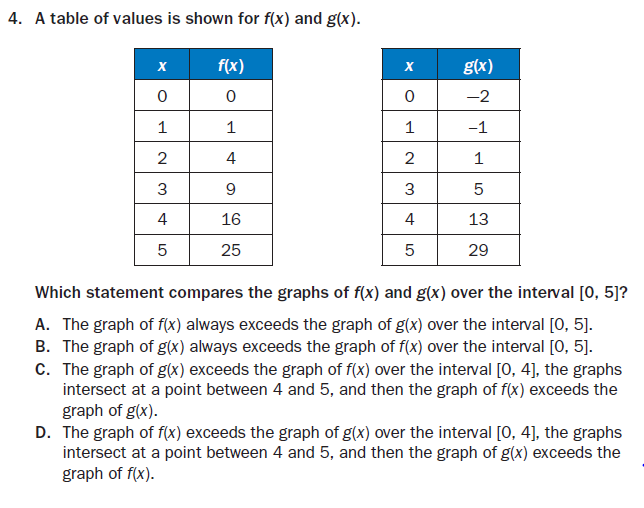 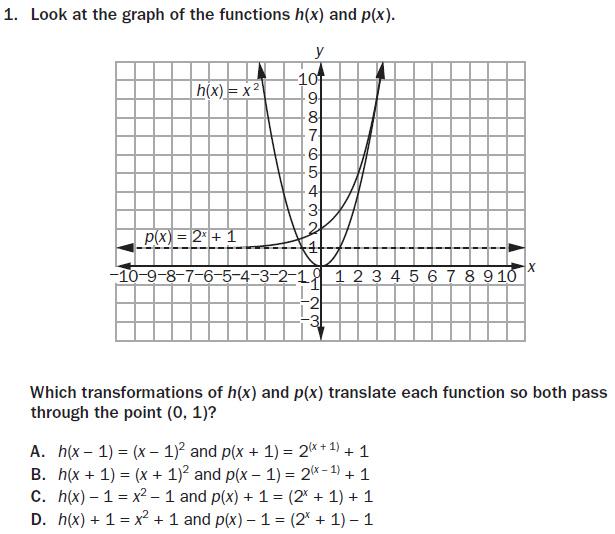 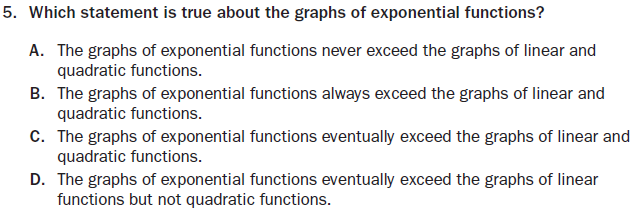 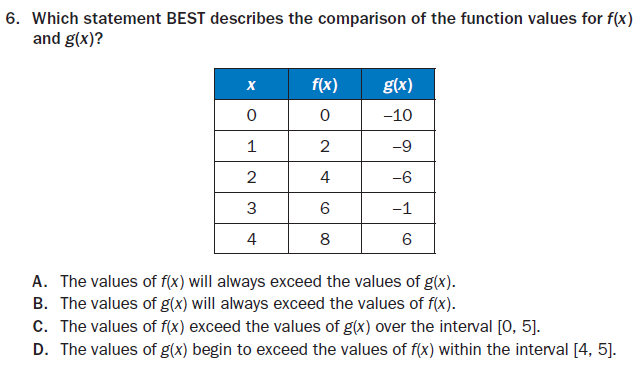 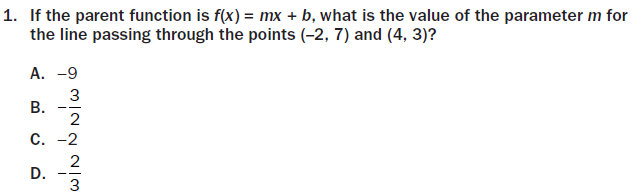 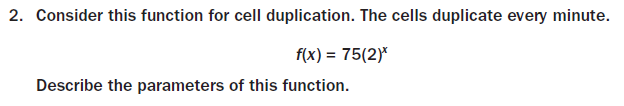 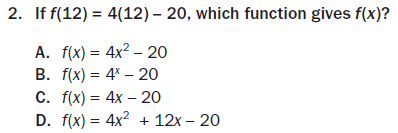 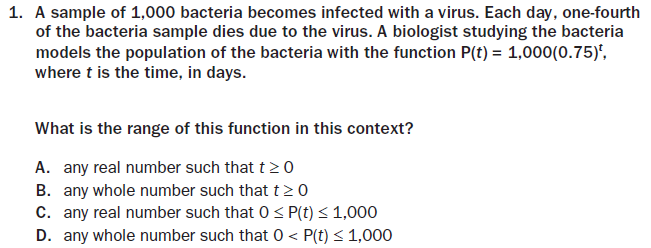 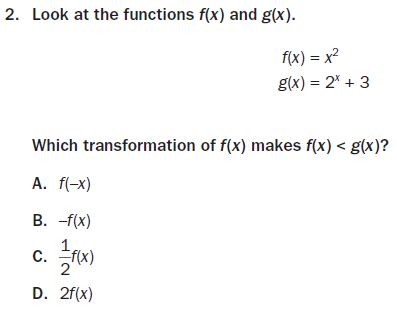 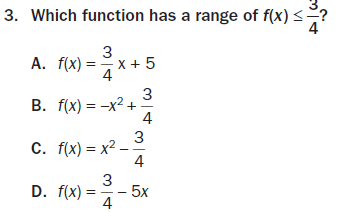 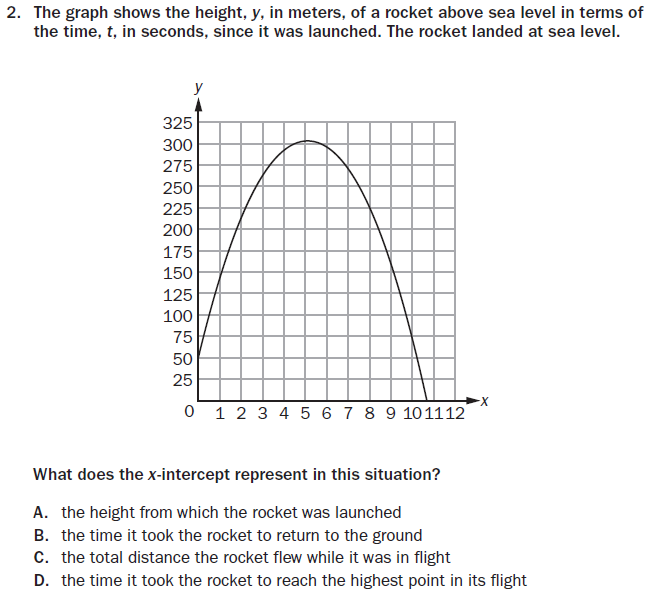 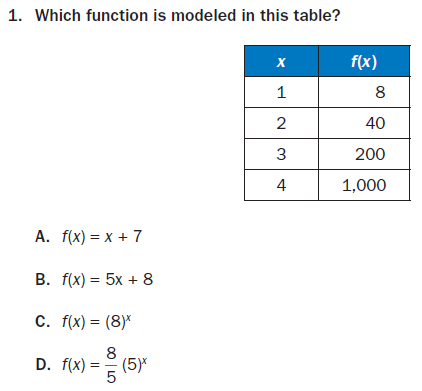 Unit 6 – Describing Data 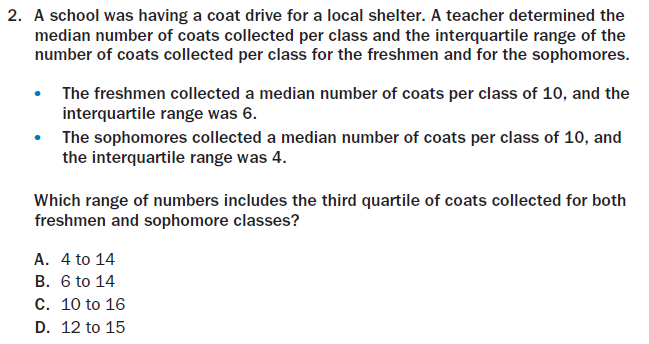 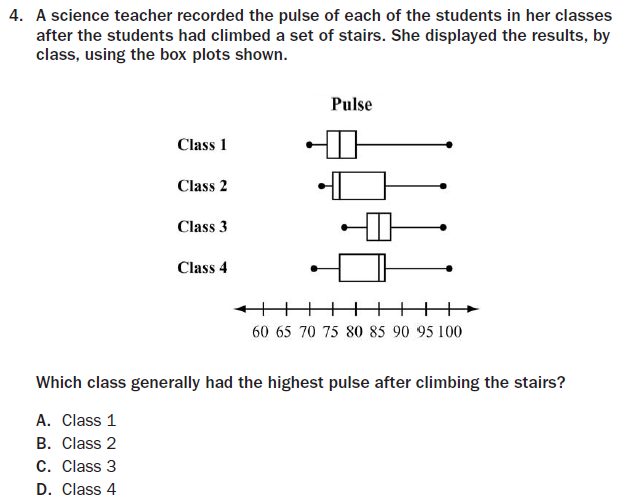 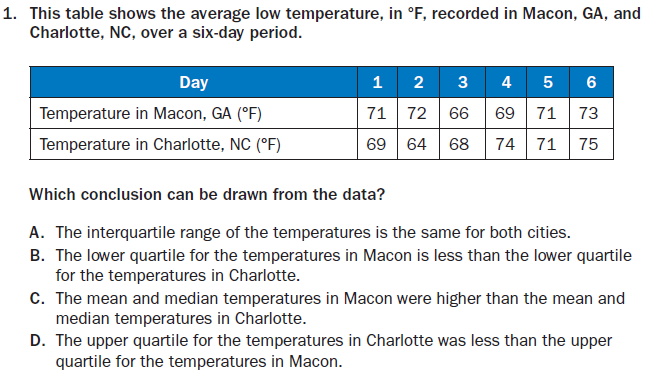 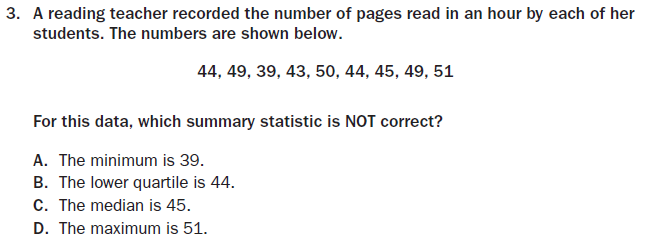 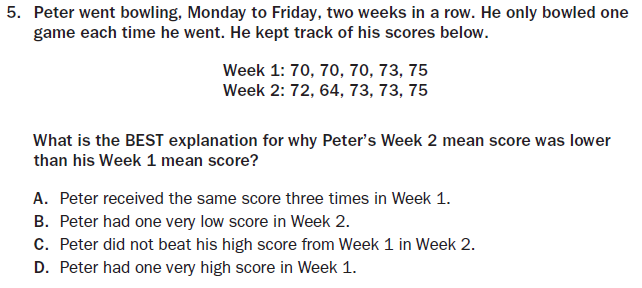 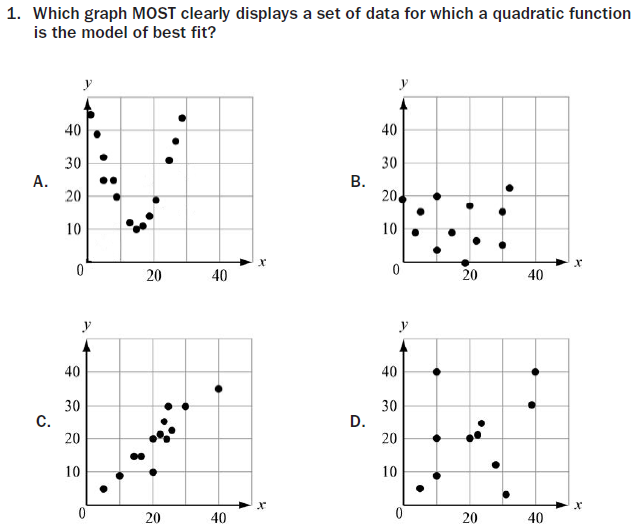 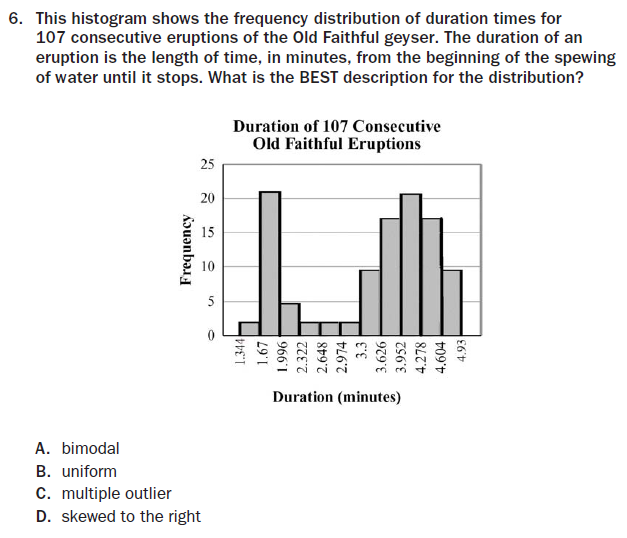 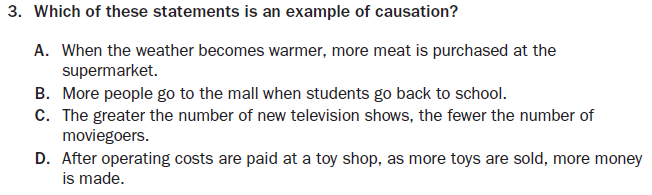 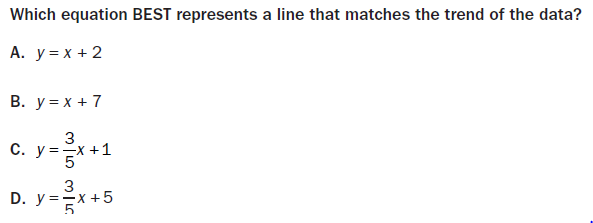 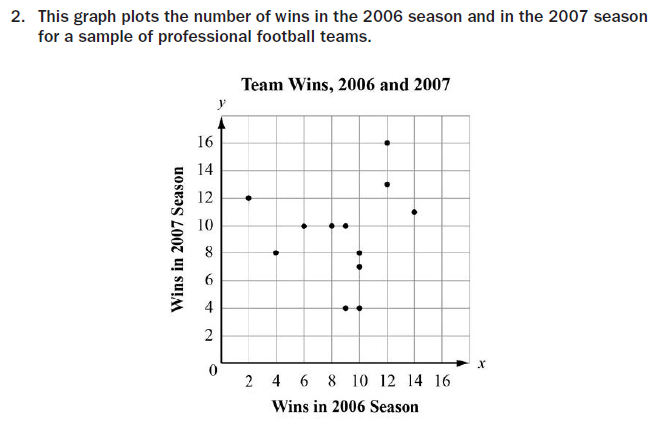 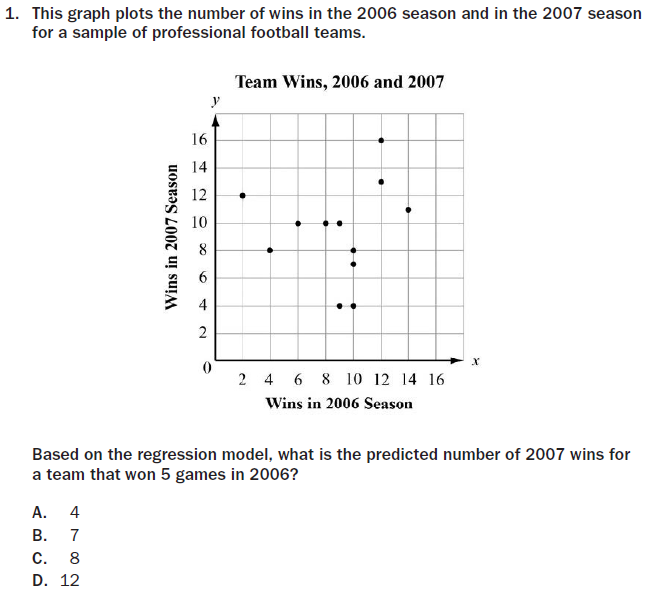 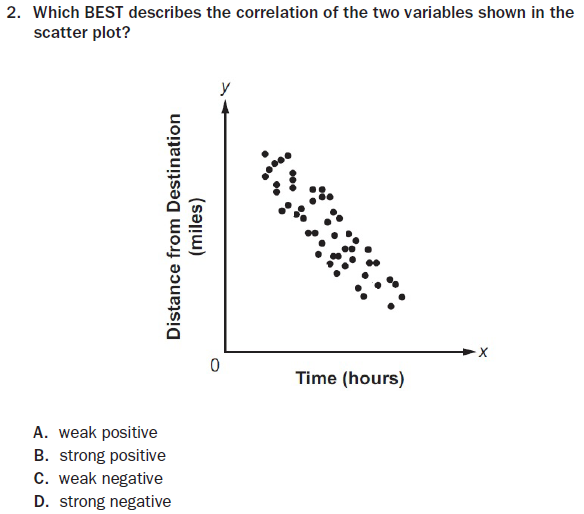 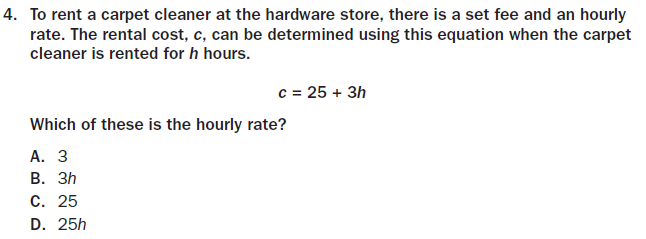 